                                              


                                                УПРАЖНЕНИЕ № 1
  На столе перед ребенком несколько звучащих игрушек: бубен, губная гармошка, колокольчик, погремушка и т.п. Взрослый предлагает ребенку послушать и запомнить звучание каждого предмета. Затем малышу нужно только на слух, без зрительной опоры (ребенок отворачивается, или игрушки закрываются ширмой) определить, что звучит. Название каждого звучащего предмета проговаривается. Количество звучащих игрушек увеличивается постепенно, с трех до пяти. Упражнение проводится до достижения стойкого различения громких и контрастных звуков.




                                УПРАЖНЕНИЕ № 2
   Перед ребенком выставляется 4—5 предметов (например: металлическая коробка, стеклянная банка, пластмассовый стаканчик, деревянная шкатулка и т. п.), при постукивании о которые можно услышать разные звуки. С помощью карандаша взрослый вызывает звучание каждого предмета, воспроизводит его многократно, пока ребенок не уловит характер звука. Начинается упражнение с двух контрастных звучаний при зрительной опоре: о металл и дерево, позже добавляются 3-й и 4-й варианты звучания. Затем только на слух (ребенок поворачивается спиной) предлагается определить, что звучит. Упражнение проводится до достижения стойкой дифференциации звучаний.


УПРАЖНЕНИЕ № 3
   Перед ребенком выставляются хорошо знакомые ему предметы: карандаш, ножницы, чашка с водой, пустая чашка. Взрослый объясняет ему, что только по слуху ребенку предстоит определить, что он услышит, и рассказать о действиях взрослого возможно полнее. Затем ребенок поворачивается спиной к предметам или они закрываются ширмой. Взрослый переливает воду из одной чашки в другую, режет бумагу ножницами, рвет ее, мнет, стучит ножницами о чашку, водит карандашом по бумаге, стучит карандашом о чашку. После каждого произведенного действия ребенок должен рассказать о нем в силу своих речевых возможностей, но максимально подробно. При значительных трудностях звучание повторяется со зрительной опорой. Упражнение проводится до стойкой дифференциации звучаний.

УПРАЖНЕНИЕ № 4
     В одинаковые металлические баночки (из-под леденцов, крема и т.п.) помещаются сыпучие продукты с частицами: различной величины: манная и гречневая крупа, горох, фасоль, сахарный песок и др. Ребенку сначала предлагается внимательно послушать и запомнить звучание каждого продукта о металлическую коробочку при ее встряхивании. Потом, по очереди встряхивая коробочки, взрослый каждый раз просит ребенка отгадать, что в коробочке. Так как звуковые различия незначительны, количество банок ограничивается вначале тремя, после чего медленно увеличивается при постоянном сравнении акустических восприятий.


УПРАЖНЕНИЕ № 5
   Упражнение направлено на воспроизведение ритмического рисунка (ритма) при отхлопывании, отстукивании или подаче звука на любом инструменте (бубен, погремушка, пианино, аккордеон и т. п.). Обозначим знаком + короткий, взрывной звук, который нельзя продлить (удар в бубен, барабан, хлопок в ладоши). Расстояние между значками соответствует длительности паузы. Ритмические рисунки даются в порядке усложнения:

            +                                                         +            +                                                ++
            ++                                              +
            ++                                              +                          +                                                                и т.д.
 Если звук можно продлить (пианино, дудочка, аккордеон,    губная гармошка), количество вариантов ритмическогорисунка возрастает. Обозначим знаком — длительный звук,знаком + короткий (на одном инструменте). Варианты рит-
|мического рисунка, который ребенок воспроизводит на том же инструменте:

+                                           — _
+_____                                 —                                 +
++                                         —                                 +
+                                           —                                 ++                                                                                                  и т.д.   В дальнейшем усложнении упражнения взрослый может проявить свою изобретательность, ритмические и творческие способности.                                   

                                     УПРАЖНЕНИЕ № 6
     Упражнение направлено на различение по тембру максимально сокращенного звукокомплекса. Взрослый предлагает ребенку отвернуться и догадаться, кто из детей (если игра происходит в группе) или кто из родных (если играют дома) позвал его.Вначале ребенка зовут по имени, затем (для усложнения) произносят короткое АУ.




УПРАЖНЕНИЕ № 7
    Взрослый предлагает ребенку вспомнить сказку «Три медведя». Затем, меняя высоту голоса, просит отгадать, кто говорит: Михайло Иванович (низкий голос), Настасья Петровна (голос средней высоты) или Мишутка (высокий голос). Одна и та же реплика произносится поочередно различным по высоте голосом, в трех вариантах:Кто сидел на моем стуле?Кто ел из моей чашки?Кто спал в моей постели?Кто же был в нашем доме?И т. п.   При трудностях называния персонажей взрослый может предложить ребенку показывать на одну из картинок — изображения трех разных медведей. .Когда малыш научится различать реплики по высоте звучания, следует попросить его самого произнести одну из фраз за медведя, медведицу и медвежонка голосом, меняющимся по высоте.                                   УПРАЖНЕНИЕ № 8Взрослый предлагает ребенку определить, далеко или близко находится звучащий объект, а затем воспроизвести звукоком плексы различным по силе голосом (громко, тихо).
Кричат дети: АУ (громко), АУ (тихо). Лает собака: АВ (громко), АВ-АВ (тихо). Мяукает кошка, мычит корова, поет петух, кудахчет курица, квакают лягушки, каркает ворона, блеет овечка и т. п.                                  УПРАЖНЕНИЕ № 9
  Взрослый показывает, а затем просит ребенка воспроизвести изменения характера, тембра и эмоциональной окраски одного и того же звука.   А — плачет, кричит девочка     А — показывают горло врачу   А — поет певица                         А — качаем малыша
   А — девочка укололась иголкой    О — удивилась мама
   О — стонет бабушка                        О – поет певица
   О – потягивается папа                      О – кричит охотник в лесу
   У – гудит пароход                             У – звучит дудочка
   У – плачет мальчик


                                                              УПРАЖНЕНИЕ № 10Изменение одного звукокомплекса по высоте и силе. Взрослый предлагает ребенку сказать, например, МЯУ: громко (кот рядом и просит есть); тихо (кот за дверью); высоким голосом (маленький котенок); низким голосом (старый кот). Аналогично нужно изменить звуковые параметры при воспроизведении следующих звукоподражаний:ИГОГО, МУ, ГАВ, КВА, БЕ, КУ-КУ и т.п.                                            УПРАЖНЕНИЕ № 11 Взрослый дает ребенку два кружка — красный и зеленый — и предлагает игру: если ребенок услышит правильное название того, что изображено на картинке, он должен поднять зеленый кружок, если неправильное — красный. Затем показывает картинку и громко, медленно, четко произносит звукосочетания: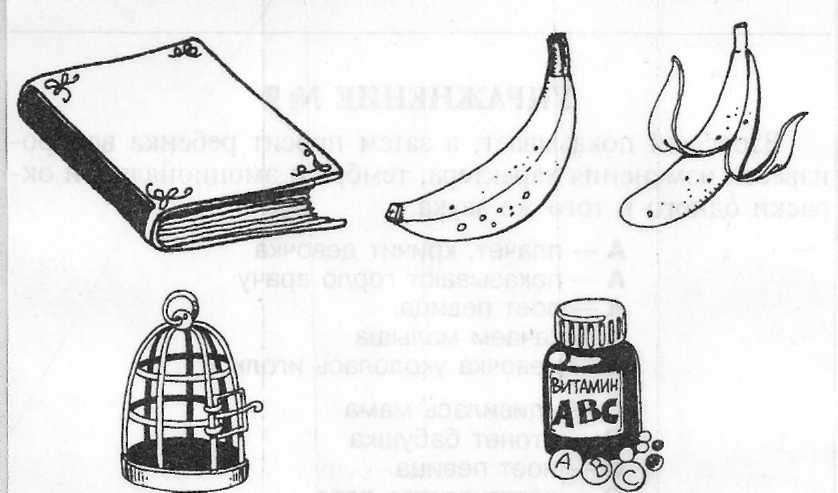      БАМАН         ВАВАН	            АЛЬБОМ             АЛЬПОМ      ПАМАН        ДАВАН              АЙБОМ	      АЛЬМОМ      БАНАН          БАВАН            АНЬБОМ	      АПЬНОМ      БАНАМ         ВАНАН              АВЬБОМ         АБЛЁМ   ВИТАМИН   ВИТАНИИ    КЛЕТКА       КЪЕКТА   МИТАНИН   МИТАВИН   КЪЕТКА       КВЕКТА   ФИТАМИН  ФИТАВИН    КЛЕТТА       ТЛЕКТА   ВИТАЛИМ   ВИТАН ИМ  ТЛЕТКА       КВЕТКА   Ребенок каждый раз поднимает соответствуюший кружок.                                                      
                                                  УПРАЖНЕНИЕ № 12
 Ребенку предлагается повторить похожие слова вначале по 2, затем по 3 в названном порядке:мак—бак—так	моток—каток—потокток—тук—так	батон—бутон—бетонбык—бак—бок	будка—дудка—уткадам—дом—дым	нитка—ватка—веткаком—дом—гном	клетка—плётка—плёнкатыква—буква—будка
Примечание. При воспроизведении слов необязательно знание понятий. Особенность этого и последующих подборов слов в том, что они доступны по звуковому составу, не содержат труднопроизносимых звуков.                               УПРАЖНЕНИЕ № 13
 Из четырех слов, отчетливо произнесенных взрослым, ребенок должен назвать то, которое отличается от остальных:
  
           канава—канава—какао—канава
          ком—ком—кот—ком   утёнок—утёнок—утёнок—котёнок   будка—буква—будка—будка   винт—винт—бинт—винт   минута—монета—минута—минута  буфет—букет—буфет—буфет 
           билет—балет—балет—балет
          дудка—будка—будка—будкаУПРАЖНЕНИЕ № 14Из каждых четырех названных взрослым слов ребенок должен выбрать слово, которое по звуковому составу не похоже на остальные 3:     мак—бак—так—банан  
          сом—ком—индюк—дом 
          лимон—вагон—кот—бутон
          мак—бак—веник—рак 
          совок—гном—венок—каток           пятка—ватка—лимон—кадка        ветка—диван—клетка—сетка       каток—дом—моток—потоки т.п.
УПРАЖНЕНИЕ № 15 
     Взрослый не торопясь, внятно произносит три  слова, а         затем просит ребенка определить, на какое из названных      трех слов больше похоже 4-е:мак—дом—ветка(Слова для сравнения: сетка, ком, бак, метка, клетка) 
совок—вагон—гном(дом, лимон, каток, бидон, лом, сом, загон, моток)калитка—дом—каток(улитка, гном, платок, листок, ком) При трудностях удержания в памяти трех исходных слов можно схематически нарисовать предметы на листке бумаги.                                  
                                 УПРАЖНЕНИЕ № 16  
Взрослый читает 2 стихотворные строки, выделяя голосом последнее слово в начальной строчке. Ребенок должен выбрать одно слово из трех предложенных, добиваясь рифмы в стихе.
                               Шепчет ночью мне на ушко
                              Сказки разные... (перина, подушка, рубашка)Ой, ребята, верь, не верь —
                       От меня сбежала... (кошка, дверь, стенка)Сказала дверь: «Мой дорогой!Не открывай меня...» (плечом, коленом, ногой)От грязнули даже столПоздним вечером... (сбежал, ушел, ускакал)Две лисички, две сестричкиОтыскали где-то... (спички, щетку, ножик)Опустела мостовая,И уехали... (автобусы, трамваи, такси)Говорила мышка мышке:— До чего люблю я... (сыр, мясо, книжки)Сел в машину верный пёс,У него в чернилах... (лапа, шея, нос)В выходной пошли куда-тоМама, папа и... (детишки, ребята, малыши)Катя Лену просит датьКраски, карандаш,., (ручку, тетрадь, книгу)При трудностях поиска нужного слова взрослый зачитывает дву     стишие во всех трех вариантах, просит ребенка прислушаться и выбрать правильный вариант — тот, где слова самые похожие.УПРАЖНЕНИЕ № 17   Взрослый просит ребенка подобрать слово в рифму:               Портфель я выронил из рук,                     
               Такой большой на ветке... (жук)
                             Шёл по лесу шустрый мишка, 
               На него свалилась... (шишка)
                              Здесь в лесу есть злые звери, 
               Запирайте на ночь... (двери)
                              Тише, Танечка, не плачь, 
               Не утонет в речке... (мяч)
                              Как-то вечером две мышки  
               Унесли у Пети... (книжки)
                             Не полезет Влад на ель, 
               У него в руках... (портфель)
                              «Я трудиться не привык!» — 
               Отвечает... (грузовик)
                              Мы собирали васильки,
               На головах у нас... (венки)
                              Пёс козе принёс букет,
               Сытный будет ей... (обед)
                              Ветер, ветер, ты могуч,
               Ты гоняешь стаи... (туч)
                              То назад, то вперёд
               Может плыть... (пароход)
                              Не дрожи, Серёжка, 
               Это ж наша... (кошка)
УПРАЖНЕНИЕ № 18
Взрослый читает стихотворение. Ребенок должен выбрать из слов, близких по звуковому составу, нужное в соответствии с данным определением понятия.Я тебе задачу дам — всё расставить по местам:Что скатали мы зимой?..Что построили с тобой?..На крючок в реке попал?..Может всё, хоть ростом мал?..
 (Слова для подстановки: ДОМ, КОМ, ГНОМ, СОМ)     Я ещё задачу дам — всё расставить по местам:
 Вот печать на простыне —... 
 Зеленеет на окне... 
Волейбольная висит... 
Канарейка в ней сидит —... {СЕТКА, КЛЕТКА, МЕТКА, ВЕТКА)
Понятия МЕТКА и СЕТКА уточняются до чтения стихотворения.
    Я опять задачу дам — всё расставить по местам:                        Что стащил игривый кот?..Детям мамочка плетёт?..С гор спускается, течёт?..Что за скользкий, ровный лёд?.. (КАТОК, ПОТОК ВЕНОК, МОТОК) Понятия МОТОК и ПОТОК уточняются с детьми до начала упражнения.
УПРАЖНЕНИЕ № 19
    Воспроизведение слогового ряда со сменой ударного
слога.та—та—та	па—па—па	ка—ка—ката—та—та	па—па—па	ка—ка—ката—та—та	па—па—па	ка—ка—кафа—фа—фа	на—на—нава—ва—ва	ба—ба—бама—ма—ма	га—га—га
УПРАЖНЕНИЕ № 20
 Воспроизведение слоговых сочетаний с одним согласным и разными гласными звуками.та—то—ту	ну—ны—на	бо—ба—быты—та—то	но—на—ну	бу—бо—ба.му—мы—ма	да—ды—до	па—пу—помо—ма—мы	ду—ды—да	ку—ко—кава—ву—воИ т. п.
УПРАЖНЕНИЕ № 21 Воспроизведение слоговых сочетаний с общим гласным и разными согласными звуками.та—ка—па	па—ка—така—на—па	га—ба—дафа—ха—ка	ка—фа—хаба—да—га	ва—ма—нама—на—ваИ т.п.То же с гласными О, У, Ы.УПРАЖНЕНИЕ № 22
  Воспроизведение слоговых сочетаний с согласными звуками, различающимися по звонкости/глухости, сначала по 2 слога:па—ба	та—дапо—бо	ка—гапу—бу	фа—вапы—бы	са—заша—жа. (То же с гласными О, У, Ы), затем по 3 слога:па—ба—па	та—да—та	ва—фа—вапо—бо—по	да—та—да	фа—ва—фа      пу—бу—пу	ка—га—ка ,	са—за—сапы—бы—пы	га—ка—га
УПРАЖНЕНИЕ № 23  
Воспроизведение слоговых сочетаний с согласными зву-
ками, различающимися по мягкости/твердости,
      па—пя	 по—пё	 пу—пю	 пы—пима—мя	мо—мё	му—мю	мы—мива—вя	во—вё	ву—вю	вы—ви      та—тя	   то—те	       ту—тю	  ты—тиба—бя	бо—бё	бу—бю	бы—бида—дя	до—дё       ду—дю        ды—дифа—фя	фо—фё	фу—фю	фы—фи

УПРАЖНЕНИЕ № 24 
Воспроизведение слоговых пар с наращиванием стечения согласных звуков:па—тпа	на—пната—пта	ка—фкафа—тфа	ка—тката—фта	ка—пкама—кма	та—ктана—фна	на—кнаТо же с гласными О, У, Ы.УПРАЖНЕНИЕ № 25 
Воспроизведение слоговых сочетаний с общим стечением 
 двух согласных звуков и разными гласными:
      пта—пто—пту—пты	          тма—тмо—тму—тмы      кта—кто—кту—кты	          кна—кно—кну—кны     фта—фто—фту—фты           фка—фко—фку—фкы
     тпа—тпо—тпу—тпы	          пна—пно—пну—пныИ т. п.                                   
                                   УПРАЖНЕНИЕ № 26 Воспроизведение слоговых пар со сменой позиции согласных звуков в их стечении.пта—тпа	кта—тка	фта—тфапка—кпа	фка—кфа	хта—тхафпа—пфа	гда—дга	вба—бваПримечание. Упражнения на воспроизведение стечения со- гласных звуков особенно сложны для детей с нарушением слоговой структуры, но зато их выполнение создает базу для коррекции этого нарушения речи.



УПРАЖНЕНИЕ № 27
 Выделение в звуковом потоке гласного звука (А, О, У, И, Ы, Э). Взрослый называет и многократно повторяет гласный звук, который ребенок должен выделить среди других звуков (хлопнуть в ладоши, когда услышит, присесть, сделать оговоренный жест, поднять зрительный символ* и т. п.). Затем взрослый медленно, четко, с паузами произносит звуковой ряд, например:А-У-М-И-С-Ы-О-Э-Р-Ш-Ф-Л-В-З-Ж-Х-Ы-А и т.д.Упражнение повторяется до тех пор, пока каждый гласный звук не будет выделяться ребенком точно и уверенно.Примечание для родителей. Я, Ё, Е, Ю — гласные БУКВЫ, каждая из них обозначает 2 звука: Я = Й+А; Ё = Й+О и т. д.
УПРАЖНЕНИЕ № 28
Выделение одного из согласных звуков в звуковом потоке. Взрослый называет и, многократно повторяя, добивается запоминания ребенком одного из согласных звуков. Затем произносит звуковой ряд, в котором ребенок должен выделить один заданный согласный звук — хлопком, другим оговоренным движением либо жестовым символом.       Примечание. Предлагаемые жестовые символы разработаны автором пособия. При помощи подключения зрительного и двигательного анализаторов, а также при наличии эмоционального фактора, они облегчают детям дифференциацию согласных звуков. Символы приводятся в порядке очередности освоения на занятиях соответствующих звуков.М — корова мычитН — девочка плачетВ — ветер воетФ — фонтан шумитК — каблучки стучатТ — молоточек стучитП — паровозик пыхтитX — греем руки С — качаем насос3 — комарик звенитЦ — тише, спит малышЗвуковой ряд:  А-К-Т-Р-С-П-И-О-У-Ы-А-Ж-Ш-С-Ц-В-О-Э и т.д.Примечание. Согласные звуки в ряду должны произноситься коротко, примерно так, как слышится каждый согласный звук в конце слова: коТ, банаН, укроП и т. п. Не путайте звуки с буквами: ПЭ, ТЭ, ЭР — это названия букв, произносить же надо звуки.